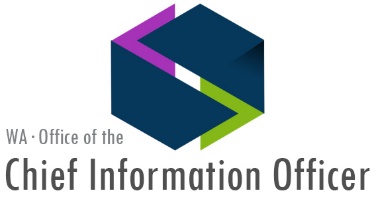 Washington Master Addressing Service (WAMAS) Usage Statistics for 2016WAMAS Batch Processing Launched in April 2016Average Speed for All Records Processed by Batch: 328 records/secondAverage Speed for Address Correction Only Jobs: 701 records/secondAverage Speed for Address Correction + Geocoding Jobs: 118 records/secondAgencies Using Batch: DWF, DOH, DOL, DSHS, LEG, LNI, OFM, TCOMM 911, TRPC, WATech, WSACAgency Usage Statistics for 2016 (By Agency & Month)DSHS Usage Statistics for 2016Completion Date/Time# RecordsSecondsRecords/SecondFunctionsAgency Domain2/24/16 16:341829bothdshs.wa.gov2/24/16 16:5518118bothdshs.wa.gov2/25/16 10:541836bothdshs.wa.gov2/25/16 14:2518118bothdshs.wa.gov2/25/16 14:4518118bothdshs.wa.gov2/25/16 15:19120acdshs.wa.gov2/26/16 9:35397362315352588.679479acwatech.wa.gov3/3/16 13:26100acwatech.wa.gov3/3/16 13:45100acwatech.wa.gov3/3/16 13:57100acwatech.wa.gov3/3/16 14:24100acwatech.wa.gov3/3/16 14:34100acwatech.wa.gov3/4/16 13:16584892854801067.322628acwatech.wa.gov3/7/16 16:01397362334131164.261061acwatech.wa.gov3/8/16 11:11100acwatech.wa.gov3/8/16 16:0839736234012990.4344467acwatech.wa.gov3/9/16 9:0458489286097959.3124487acwatech.wa.gov3/10/16 13:5311111acwatech.wa.gov3/10/16 16:5858489286307927.3708578acwatech.wa.gov3/11/16 13:2439736234174951.9940105acwatech.wa.gov3/12/16 19:501030acofm.wa.gov3/12/16 20:001030acofm.wa.gov3/12/16 20:08103137.923076923bothofm.wa.gov3/14/16 11:53103147.357142857bothofm.wa.gov3/14/16 11:54103425.75bothofm.wa.gov3/14/16 12:02103425.75bothofm.wa.gov3/14/16 12:211844.5bothdshs.wa.gov3/14/16 12:3818118bothdshs.wa.gov3/14/16 12:421829bothdshs.wa.gov3/14/16 13:241030acofm.wa.gov3/14/16 13:271030acofm.wa.gov3/14/16 13:3018118bothdshs.wa.gov3/15/16 11:191226bothlni.wa.gov3/15/16 11:36100acwatech.wa.gov3/21/16 7:5918658765153623.060194acwatech.wa.gov3/21/16 8:22110acwatech.wa.gov3/21/16 9:02120acwatech.wa.gov3/21/16 9:06120acwatech.wa.gov3/21/16 9:17150acwatech.wa.gov3/21/16 9:32430acwatech.wa.gov3/22/16 8:421836bothdshs.wa.gov3/30/16 9:211264923549.9565217acdoh.wa.gov3/30/16 9:511264938432.94010417bothdoh.wa.gov3/30/16 11:2110016166.8333333bothlni.wa.gov3/30/16 11:4610012147.66666667bothlni.wa.gov3/30/16 11:5310012147.66666667bothlni.wa.gov3/30/16 12:0210016166.8333333bothlni.wa.gov3/30/16 13:151844.5bothdshs.wa.gov3/30/16 15:0310011952.68421053bothlni.wa.gov3/30/16 15:0410011855.61111111bothlni.wa.gov3/30/16 16:5110015717.56140351bothdshs.wa.gov3/31/16 8:549996016.65bothlni.wa.gov3/31/16 15:5411243532.11428571gclni.wa.gov4/1/16 13:01200110718.70093458gclni.wa.gov4/1/16 13:091000042723.41920375gcdshs.wa.gov4/1/16 13:109964920.32653061gclni.wa.gov4/1/16 14:33999922245.04054054bothlni.wa.gov4/1/16 14:41999944922.26948775gclni.wa.gov4/1/16 14:424131724.29411765gclni.wa.gov4/6/16 11:20200012000acdoh.wa.gov4/6/16 11:4220014500.25acdoh.wa.gov4/7/16 15:39200121000.5acdoh.wa.gov4/11/16 7:2854484511068.313725acdoh.wa.gov4/11/16 9:151836bothdshs.wa.gov4/11/16 11:4018118bothdshs.wa.gov4/11/16 16:2554484491111.918367acdoh.wa.gov4/12/16 8:494464698455.5714286acdoh.wa.gov4/14/16 10:451836bothdshs.wa.gov4/15/16 17:02106808146972.7079646bothtcomm911.org4/19/16 10:30106631841269.416667actcomm911.org4/29/16 9:45170acdshs.wa.gov4/29/16 11:21180acdshs.wa.gov4/29/16 11:22170acdshs.wa.gov4/29/16 11:31120acdshs.wa.gov4/29/16 11:35180acdshs.wa.gov4/29/16 11:36180acdshs.wa.gov4/29/16 11:38180acdshs.wa.gov4/29/16 14:16120acofm.wa.gov4/29/16 14:19120acofm.wa.gov4/29/16 14:331030acofm.wa.gov4/29/16 14:361031010.3bothofm.wa.gov5/2/16 9:11120acofm.wa.gov5/2/16 9:231030acofm.wa.gov5/2/16 9:29120acofm.wa.gov5/2/16 9:481030acofm.wa.gov5/2/16 10:001030acofm.wa.gov5/2/16 10:011030acofm.wa.gov5/2/16 10:101030acofm.wa.gov5/2/16 10:18120acofm.wa.gov5/2/16 10:4520acofm.wa.gov5/2/16 11:4010acofm.wa.gov5/2/16 12:041030acofm.wa.gov5/2/16 13:081020acofm.wa.gov5/2/16 13:251030acofm.wa.gov5/2/16 13:361020acofm.wa.gov5/2/16 13:371020acofm.wa.gov5/2/16 13:4810acofm.wa.gov5/2/16 13:5220acofm.wa.gov5/2/16 13:5320acofm.wa.gov5/2/16 13:551020acofm.wa.gov5/2/16 13:571020acofm.wa.gov5/2/16 14:021020acofm.wa.gov5/2/16 15:001020acofm.wa.gov5/2/16 15:291030acofm.wa.gov5/2/16 15:301030acofm.wa.gov5/2/16 15:441020acofm.wa.gov5/2/16 16:0660actrpc.org5/2/16 16:0710acofm.wa.gov5/2/16 16:21120acdshs.wa.gov5/2/16 16:26836242090.5actrpc.org5/2/16 16:2820acofm.wa.gov5/2/16 17:1820acofm.wa.gov5/3/16 8:13751423757actrpc.org5/3/16 8:18751441878.5actrpc.org5/3/16 8:34130acofm.wa.gov5/3/16 8:36130acofm.wa.gov5/3/16 10:021020acofm.wa.gov5/3/16 11:591020acofm.wa.gov5/3/16 13:4010acofm.wa.gov5/3/16 13:4110acofm.wa.gov5/4/16 10:411020acofm.wa.gov5/4/16 13:551020acofm.wa.gov5/4/16 16:401020acofm.wa.gov5/4/16 16:49120acofm.wa.gov5/4/16 16:531020acofm.wa.gov5/4/16 17:181020acofm.wa.gov5/5/16 8:48102251acofm.wa.gov5/5/16 9:201020acofm.wa.gov5/5/16 12:081020acofm.wa.gov5/5/16 12:111020acofm.wa.gov5/5/16 13:001020acofm.wa.gov5/5/16 13:031020acofm.wa.gov5/5/16 13:041020acofm.wa.gov5/5/16 13:25100acofm.wa.gov5/5/16 13:40100acofm.wa.gov5/5/16 13:50100acofm.wa.gov5/5/16 13:55100acofm.wa.gov5/5/16 14:00100acofm.wa.gov5/5/16 14:031234bothofm.wa.gov5/5/16 14:1210110bothofm.wa.gov5/5/16 15:581021010.2bothofm.wa.gov5/5/16 16:16102251bothofm.wa.gov5/5/16 16:43100bothofm.wa.gov5/5/16 16:47102251bothofm.wa.gov5/5/16 16:5755972389143.8868895bothofm.wa.gov5/6/16 9:3810110bothofm.wa.gov5/6/16 9:49102617bothofm.wa.gov5/6/16 10:0855972313178.8242812bothofm.wa.gov5/6/16 10:18102251bothofm.wa.gov5/6/16 10:2855972291192.3436426bothofm.wa.gov5/6/16 12:53500001615381.26133593bothleg.wa.gov5/6/16 14:35500001605982.52203334bothleg.wa.gov5/6/2016 16:17500001614581.36712775bothleg.wa.gov5/6/2016 18:01500001621580.45068383bothleg.wa.gov5/6/2016 19:42529857603887.7537264bothleg.wa.gov5/6/2016 21:22529857595289.02167339bothleg.wa.gov5/6/2016 23:03500001601883.08424726bothleg.wa.gov5/7/2016 0:44500000604782.68562924bothleg.wa.gov5/7/2016 2:24500001598183.59822772bothleg.wa.gov5/7/2016 4:03500001592884.34564777bothleg.wa.gov5/7/2016 5:38474529568183.5291322bothleg.wa.gov5/7/2016 5:39102251bothofm.wa.gov5/7/2016 6:23204570258979.01506373bothleg.wa.gov5/7/2016 8:19585707695584.21380302bothleg.wa.gov5/7/2016 8:20102334bothofm.wa.gov5/7/2016 8:2110110bothofm.wa.gov5/7/2016 8:2211acofm.wa.gov5/7/2016 8:2312acofm.wa.gov5/7/2016 8:2412acofm.wa.gov5/10/2016 16:09102617bothofm.wa.gov5/10/2016 16:1610bothofm.wa.gov5/10/2016 16:1810110bothofm.wa.gov5/10/2016 16:2210bothofm.wa.gov5/10/2016 16:2410bothofm.wa.gov5/10/2016 16:4810bothofm.wa.gov5/10/2016 16:5010bothofm.wa.gov5/10/2016 16:5410bothofm.wa.gov5/10/2016 16:5710bothofm.wa.gov5/10/2016 17:0310acofm.wa.gov5/11/2016 8:5610110bothofm.wa.gov5/11/2016 8:5910bothofm.wa.gov5/11/2016 9:0710bothofm.wa.gov5/11/2016 9:1210bothofm.wa.gov5/11/2016 9:1410acofm.wa.gov5/11/2016 9:2110bothofm.wa.gov5/11/2016 9:2210bothofm.wa.gov5/11/2016 10:00115428.75bothwatech.wa.gov5/11/2016 10:0810bothofm.wa.gov5/11/2016 10:2410bothofm.wa.gov5/11/2016 11:47102251bothofm.wa.gov5/11/2016 13:13102251bothofm.wa.gov5/11/2016 13:22102251bothofm.wa.gov5/11/2016 13:43102251bothofm.wa.gov5/11/2016 13:52102251bothofm.wa.gov5/11/2016 14:50102251bothofm.wa.gov5/11/2016 14:53102251bothofm.wa.gov5/11/2016 15:17102251bothofm.wa.gov5/11/2016 15:25102251bothofm.wa.gov5/11/2016 17:17102251bothofm.wa.gov5/11/2016 17:2110bothofm.wa.gov5/11/2016 17:4510bothofm.wa.gov5/11/2016 18:1910bothofm.wa.gov5/11/2016 18:2610bothofm.wa.gov5/11/2016 18:34102251bothofm.wa.gov5/11/2016 18:38102251bothofm.wa.gov5/11/2016 18:4910bothofm.wa.gov5/11/2016 19:0210bothofm.wa.gov5/11/2016 19:1655972361155.0470914bothofm.wa.gov5/12/2016 16:00102334bothofm.wa.gov5/12/2016 16:1155972320174.9125bothofm.wa.gov5/12/2016 16:2710bothofm.wa.gov5/24/2016 9:451125.5bothdshs.wa.gov5/26/2016 17:325002420.83333333bothdshs.wa.gov5/31/2016 11:381829bothdshs.wa.gov6/28/2016 9:231844.5bothdshs.wa.gov7/6/2016 14:541033.333333333bothofm.wa.gov7/6/2016 15:15250bothofm.wa.gov7/6/2016 15:2342595250170.38bothofm.wa.gov7/6/2016 15:4242595208204.7836538bothofm.wa.gov7/6/2016 15:53250bothofm.wa.gov7/6/2016 16:05250bothofm.wa.gov7/6/2016 16:46250bothofm.wa.gov7/7/2016 8:5242595206206.7718447bothofm.wa.gov7/7/2016 9:3810003333.3333333bothofm.wa.gov7/13/2016 14:1243221.5bothdol.wa.gov7/13/2016 14:24515bothdol.wa.gov7/29/2016 15:03104385162064.43518519bothlni.wa.gov8/3/2016 9:041761710.35294118bothdol.wa.gov8/4/2016 15:027333719.81081081bothofm.wa.gov8/10/2016 16:521844.5bothdshs.wa.gov8/11/2016 11:56717bothdol.wa.gov9/1/2016 16:311461212.16666667bothdfw.wa.gov9/2/2016 13:38313bothdol.wa.gov9/6/2016 13:57102520.4bothofm.wa.gov9/6/2016 14:071021102bothofm.wa.gov9/6/2016 14:35102251bothofm.wa.gov9/6/2016 14:391021102bothofm.wa.gov9/6/2016 14:511021102bothofm.wa.gov9/6/2016 14:541021102bothofm.wa.gov9/6/2016 15:011021102bothofm.wa.gov9/6/2016 15:301021102bothofm.wa.gov9/6/2016 15:321021102bothofm.wa.gov9/6/2016 15:351021102bothofm.wa.gov9/6/2016 15:43102251bothofm.wa.gov9/6/2016 15:46102251bothofm.wa.gov9/6/2016 16:1010005200bothofm.wa.gov9/6/2016 16:3010004250bothofm.wa.gov9/6/2016 17:0510003333.3333333bothofm.wa.gov9/6/2016 17:1110003333.3333333bothofm.wa.gov9/7/2016 10:5610004250bothofm.wa.gov9/7/2016 12:0242595246173.1504065bothofm.wa.gov9/7/2016 13:131021102bothofm.wa.gov9/7/2016 13:23102251bothofm.wa.gov9/7/2016 13:331021102bothofm.wa.gov9/7/2016 13:4110003333.3333333bothofm.wa.gov9/7/2016 13:5810003333.3333333bothofm.wa.gov9/7/2016 14:31102251bothofm.wa.gov9/7/2016 14:3942595219194.4977169bothofm.wa.gov9/7/2016 15:4042595215198.1162791bothofm.wa.gov9/7/2016 16:0110003333.3333333bothofm.wa.gov9/8/2016 9:05102176bothofm.wa.gov9/8/2016 10:011021102bothofm.wa.gov9/8/2016 10:08102251bothofm.wa.gov9/8/2016 11:361021102bothofm.wa.gov9/8/2016 13:53102251bothofm.wa.gov9/8/2016 13:581021102bothofm.wa.gov9/8/2016 14:041021102bothofm.wa.gov9/8/2016 14:081021102bothofm.wa.gov9/8/2016 14:21102251bothofm.wa.gov9/8/2016 14:311021102bothofm.wa.gov9/9/2016 8:3742595315135.2222222bothofm.wa.gov9/9/2016 8:47102334bothofm.wa.gov9/9/2016 8:5742595216197.1990741bothofm.wa.gov9/9/2016 9:0710003333.3333333bothofm.wa.gov9/12/2016 14:19107344110975.8545455actcomm911.org9/16/2016 10:2410005200bothofm.wa.gov9/16/2016 10:2610003333.3333333bothofm.wa.gov9/16/2016 10:2710003333.3333333bothofm.wa.gov9/16/2016 10:3110003333.3333333bothofm.wa.gov9/16/2016 10:4011111bothofm.wa.gov9/16/2016 10:4110004250bothofm.wa.gov9/16/2016 10:4942595246173.1504065bothofm.wa.gov9/16/2016 10:561000bothofm.wa.gov9/16/2016 11:041000bothofm.wa.gov9/16/2016 11:101000bothofm.wa.gov9/16/2016 11:4142595240177.4791667bothofm.wa.gov9/16/2016 11:5942595240177.4791667bothofm.wa.gov9/16/2016 12:1642595241176.7427386bothofm.wa.gov9/16/2016 13:2942595236180.4872881bothofm.wa.gov9/16/2016 13:501001100bothofm.wa.gov9/16/2016 13:581000bothofm.wa.gov9/16/2016 14:041000bothofm.wa.gov9/16/2016 14:185002250bothofm.wa.gov9/16/2016 14:36100bothofm.wa.gov9/16/2016 14:52102251bothofm.wa.gov9/16/2016 15:11100bothofm.wa.gov9/16/2016 15:15100bothofm.wa.gov9/19/2016 9:1810110bothofm.wa.gov9/19/2016 9:451000bothofm.wa.gov9/19/2016 10:41110acofm.wa.gov9/19/2016 10:4211111bothofm.wa.gov9/19/2016 10:501000bothofm.wa.gov9/19/2016 10:53500bothofm.wa.gov9/19/2016 10:59750bothofm.wa.gov9/19/2016 11:06750bothofm.wa.gov9/19/2016 11:07750bothofm.wa.gov9/19/2016 11:10100bothofm.wa.gov9/19/2016 11:12100bothofm.wa.gov9/19/2016 11:15100bothofm.wa.gov9/19/2016 11:5250bothofm.wa.gov9/19/2016 13:0610005200bothofm.wa.gov9/19/2016 13:1010003333.3333333bothofm.wa.gov9/19/2016 13:5742595245173.8571429bothofm.wa.gov9/21/2016 9:09180acdshs.wa.gov9/21/2016 9:1418111.636363636bothdshs.wa.gov9/21/2016 9:1657481.1875bothdol.wa.gov9/21/2016 9:1757282.035714286bothdol.wa.gov9/21/2016 9:2857134.384615385bothdol.wa.gov9/21/2016 9:295787.125bothdol.wa.gov9/21/2016 15:4210000018731114.5345321bothleg.wa.gov9/21/2016 18:3110000011010698.9512171bothleg.wa.gov9/21/2016 21:1810000009968100.3210273bothleg.wa.gov9/21/2016 22:16328333345894.94881434bothleg.wa.gov9/22/2016 1:0510000001008299.18666931bothleg.wa.gov9/22/2016 4:1210000011118189.43752795bothleg.wa.gov9/22/2016 5:43412446540576.30823312bothleg.wa.gov9/22/2016 7:50751052756999.22737482bothleg.wa.gov9/26/2016 16:472137bothleg.wa.gov9/27/2016 12:1157134.384615385bothdol.wa.gov10/3/2016 16:33430826165.6923077bothdoh.wa.gov10/4/2016 6:23430828153.8571429bothdoh.wa.gov10/4/2016 6:3714744334.27906977bothdoh.wa.gov10/4/2016 9:2514742461.41666667bothdoh.wa.gov10/12/2016 16:221844.5bothdshs.wa.gov10/17/2016 14:0111111bothofm.wa.gov10/17/2016 14:2416116acwatech.wa.gov10/17/2016 14:5616116bothwatech.wa.gov10/17/2016 15:36100333.33333333bothofm.wa.gov10/18/2016 8:241051105bothofm.wa.gov10/18/2016 9:401051105bothofm.wa.gov10/18/2016 9:581051105bothofm.wa.gov10/18/2016 10:4816116bothofm.wa.gov10/18/2016 10:48160bothofm.wa.gov10/18/2016 10:48160bothofm.wa.gov10/18/2016 10:5219119bothdshs.wa.gov10/18/2016 10:541051105bothofm.wa.gov10/18/2016 11:211041104bothofm.wa.gov10/18/2016 11:3211111bothofm.wa.gov10/18/2016 11:421051105bothofm.wa.gov10/18/2016 11:4510009111.1111111bothofm.wa.gov10/18/2016 13:0510bothofm.wa.gov10/18/2016 13:08297649.5bothofm.wa.gov10/18/2016 14:441051105bothofm.wa.gov10/18/2016 15:00105831738143.402439bothofm.wa.gov10/19/2016 16:30105831622170.1463023bothofm.wa.gov10/20/2016 17:13105831634166.9258675bothofm.wa.gov10/24/2016 9:4710008125bothofm.wa.gov10/24/2016 10:1110007142.8571429bothofm.wa.gov10/24/2016 10:4110007142.8571429bothofm.wa.gov10/25/2016 9:4043126252171.1349206bothofm.wa.gov10/25/2016 12:536286104.6666667bothdol.wa.gov10/31/2016 8:4210002835.71428571bothofm.wa.gov10/31/2016 8:5210003333.3333333bothofm.wa.gov10/31/2016 8:5810003333.3333333bothofm.wa.gov10/31/2016 9:4310003333.3333333bothofm.wa.gov11/10/2016 15:11121764423287.858156bothdol.wa.gov11/10/2016 15:18121764416292.7019231bothdol.wa.gov11/10/2016 15:191125.5bothwsac.wa.gov11/10/2016 15:411217641081112.640148bothdol.wa.gov11/10/2016 16:17121764146083.4bothdol.wa.gov11/14/2016 13:07435450583474.64004114bothdol.wa.gov11/16/2016 9:0610012500.5acwatech.wa.gov11/16/2016 9:22100111001acwatech.wa.gov11/16/2016 9:44500001618809.0631068acwatech.wa.gov11/16/2016 9:55500001620806.4532258acwatech.wa.gov11/16/2016 12:1358489287121821.3632917acwatech.wa.gov11/16/2016 14:3858489287010834.3691869acwatech.wa.gov11/17/2016 16:55455014331.81818182bothdol.wa.gov11/21/2016 10:431944.75bothdshs.wa.gov11/21/2016 14:54876111973.62184874bothdol.wa.gov11/28/2016 12:391944.75bothdshs.wa.gov12/2/2016 14:351929.5bothdshs.wa.gov12/4/2016 8:3216655530.27272727bothleon-environmental.com12/8/2016 14:31584892726302223.926616acwatech.wa.gov12/13/2016 16:341944.75bothdshs.wa.gov12/14/2016 13:44260acwatech.wa.gov12/14/2016 13:45210acwatech.wa.gov12/14/2016 14:3070acwatech.wa.gov12/14/2016 15:0624212acwatech.wa.gov12/17/2016 16:56772807932182401.516159bothdol.wa.gov12/22/2016 17:1595437237402.6877637bothwsac.wa.gov12/22/2016 17:1995437234407.8504274bothwsac.wa.gov12/22/2016 21:2595437138968.70914327bothwsac.wa.gov12/23/2016 11:1843241289149.6228374bothofm.wa.gov12/23/2016 14:11105831791133.7939317bothofm.wa.gov12/30/2016 13:53876122538.93777778bothdol.wa.gov12/30/2016 14:2843241332130.2439759bothofm.wa.gov12/31/2016 6:20666541851375129.7404964bothdol.wa.gov12/31/2016 18:12703374242703164.7130647bothdol.wa.govTotals91490066202723451.3058015Completion Date/Time# RecordsSecondsRecords/SecondFunctionsAgency Domain1/4/16 9:01276728.1198.43472074bothdshs.wa.gov1/4/16 9:0354369.717.789413284bothdshs.wa.gov1/4/16 9:042296.1437.29641694bothdshs.wa.gov1/4/16 14:09221.5114.56953642bothdshs.wa.gov1/4/16 14:21221.514.66666667bothdshs.wa.gov1/4/16 14:29221.6113.66459627bothdshs.wa.gov1/4/16 14:58221.4215.49295775bothdshs.wa.gov1/4/16 15:12231.2119.00826446bothdshs.wa.gov1/6/16 10:06230.732.85714286bothdshs.wa.gov1/6/16 10:08230.7431.08108108bothdshs.wa.gov1/7/16 15:02230.925.55555556bothdshs.wa.gov1/7/16 15:13232.1710.59907834bothdshs.wa.gov1/7/16 15:27231.2817.96875bothdshs.wa.gov1/7/16 16:1540.755.333333333bothdshs.wa.gov1/7/16 16:3240.656.153846154bothdshs.wa.gov1/7/16 16:423736111.1733.60618872bothdshs.wa.gov1/7/16 16:43373622.96162.71777bothdshs.wa.gov1/14/16 12:14354439862.06411.153516acdshs.wa.gov1/14/16 16:132844701743.39163.1706044bothdshs.wa.gov1/15/16 14:2656655.641004.432624acdshs.wa.gov1/15/16 15:0756355.381047.39777acdshs.wa.gov1/15/16 15:1056355.341055.243446acdshs.wa.gov1/15/16 16:012533631.54803.2974001acdshs.wa.gov1/15/16 22:39647929323852.06271.6450068acdshs.wa.gov1/16/16 0:3830292947089.2427.3111211acdshs.wa.gov1/16/16 2:2522922956360.31360.4061752acdshs.wa.gov1/16/16 4:3813792977919.1174.1734541bothdshs.wa.gov1/28/16 16:56212.29.545454545bothdshs.wa.gov1/28/16 16:58181.7210.46511628bothdshs.wa.gov1/28/16 17:06181.919.42408377bothdshs.wa.gov2/1/16 8:5522925.858.858800774bothdshs.wa.gov2/1/16 8:5654229.7218.23687752bothdshs.wa.gov2/1/16 8:58276392.629.83801296bothdshs.wa.gov2/1/16 11:14211.9710.65989848bothdshs.wa.gov2/1/16 11:16211.9810.60606061bothdshs.wa.gov2/5/16 16:15210.3756.75675676acdshs.wa.gov2/5/16 16:16212.58.4bothdshs.wa.gov2/5/16 16:19212.259.333333333bothdshs.wa.gov2/5/16 16:20212.279.251101322bothdshs.wa.gov2/8/16 10:257661246.1831.11950605gcdshs.wa.gov2/9/16 8:1963720.0731.7389138bothdshs.wa.gov2/9/16 11:113737139.4726.79429268gcdshs.wa.gov2/9/16 14:2558465426688.65874.0989587acdshs.wa.gov2/9/16 14:26100.3429.41176471acdshs.wa.gov2/9/16 14:2740.1428.57142857acdshs.wa.gov2/9/16 15:5739736244103.9968.2555618acdshs.wa.gov2/9/16 16:09416505705.36590.4857094acdshs.wa.gov2/16/16 16:4850.3215.625acdshs.wa.gov2/16/16 17:0360.2920.68965517acdshs.wa.gov2/17/16 14:5346711915.251.03911713bothdshs.wa.gov2/22/16 9:2046711794.8558.76706297bothdshs.wa.gov2/22/16 17:02152633189.81804.1357147acdshs.wa.gov2/23/16 10:021396522363.5959.08469743gcdshs.wa.gov2/23/16 18:31149784229200.2151.29559bothdshs.wa.gov2/24/16 17:088832208.8242.29479935bothdshs.wa.gov2/25/16 14:431162045525.53846154bothdshs.wa.gov2/26/16 16:0823012.0319.11886949bothdshs.wa.gov3/1/16 14:09180.7823.07692308acdshs.wa.gov3/1/16 14:11182.746.569343066bothdshs.wa.gov3/2/16 11:02276562.844.02866242bothdshs.wa.gov3/2/16 11:0354347.8911.33848403bothdshs.wa.gov3/2/16 11:042297.2331.6735823bothdshs.wa.gov3/18/16 8:1520709824029.59513.9436022acdshs.wa.gov3/18/16 21:19174016928705.3560.62176563gcdshs.wa.gov3/29/16 12:592760101.2327.26464487bothdshs.wa.gov3/29/16 13:0053751.310.46783626bothdshs.wa.gov3/29/16 13:0122410.9520.456621bothdshs.wa.gov4/1/16 9:35276147.558.12631579bothdshs.wa.gov4/1/16 9:3653712.8141.92037471bothdshs.wa.gov4/1/16 9:372246.2136.07085346bothdshs.wa.gov4/1/16 9:4527613.23854.7987616acdshs.wa.gov4/1/16 9:465371.29416.2790698acdshs.wa.gov4/1/16 9:47276125.61107.8094494bothdshs.wa.gov4/1/16 9:485378.3164.62093863bothdshs.wa.gov4/1/16 9:492243.8658.03108808bothdshs.wa.gov4/8/16 14:13200.9920.2020202acdshs.wa.gov4/11/16 10:3511721497.2723.570696bothdshs.wa.gov4/11/16 15:1058661451.52129.9189405acdshs.wa.gov4/11/16 16:19586611170.9550.09692984gcdshs.wa.gov4/13/16 13:11586611310.0644.77733844gcdshs.wa.gov4/13/16 14:25586611266.8246.30571036gcdshs.wa.gov4/13/16 15:1111721188.862.0815678bothdshs.wa.gov4/15/16 10:27321616.67192.9214157acdshs.wa.gov4/15/16 11:5632155.69565.026362acdshs.wa.gov4/20/16 11:333215116.1327.68449152bothdshs.wa.gov4/20/16 11:54321674.7743.01190317bothdshs.wa.gov4/21/16 8:52277296.5828.70159453acdshs.wa.gov4/21/16 13:562665101.6426.21999213gcdshs.wa.gov4/25/16 16:00186.932.597402597bothdshs.wa.gov4/29/16 16:01188.142.211302211bothdshs.wa.gov5/2/16 15:3528021.6712.92108906gcdshs.wa.gov5/4/16 10:252763229.4412.04236402bothdshs.wa.gov5/4/16 10:2753694.525.670757512bothdshs.wa.gov5/4/16 10:2822314.6215.25307798bothdshs.wa.gov5/16/16 10:5930013.5122.2057735acdshs.wa.gov5/16/16 11:0093114.7163.29027872acdshs.wa.gov5/16/16 11:083000.71422.5352113acdshs.wa.gov5/18/16 11:451176964.55182.32378bothdshs.wa.gov5/23/16 17:0874786933.3980.12299253bothdshs.wa.gov5/23/16 17:0940.824.87804878bothdshs.wa.gov5/24/16 13:49762931318.1457.87928445bothdshs.wa.gov5/25/16 17:071810.291.749271137bothdshs.wa.gov5/27/16 13:06252570538.32469.1818992acdshs.wa.gov6/1/16 7:27276859.5946.45074677bothdshs.wa.gov6/1/16 7:2953697.985.470504185bothdshs.wa.gov6/1/16 7:3022311.8218.86632826bothdshs.wa.gov6/8/16 12:381570079.03198.6587372acdshs.wa.gov6/8/16 13:2515700419.1437.45765138gcdshs.wa.gov6/10/16 11:1711876379.9931.25345404bothdshs.wa.gov6/10/16 12:301187591.46129.8381806bothdshs.wa.gov6/10/16 13:541187594.26125.9813282bothdshs.wa.gov6/10/16 15:381187588.23134.5914088bothdshs.wa.gov6/14/16 13:14113.123.525641026bothdshs.wa.gov6/15/16 8:4711875164.6672.11830438bothdshs.wa.gov6/16/16 8:0929474310.9194.79913801bothdshs.wa.gov6/16/16 12:47311.4721.08843537bothdshs.wa.gov6/23/16 13:1836141.948.607534573acdshs.wa.gov6/23/16 13:343564.4280.54298643acdshs.wa.gov7/5/16 10:292769295.149.381988209bothdshs.wa.gov7/5/16 10:31535104.325.12845092bothdshs.wa.gov7/5/16 10:3222415.1714.7659855bothdshs.wa.gov7/6/16 13:18743899.1675.01008471acdshs.wa.gov7/6/16 13:397438178.0941.76539952gcdshs.wa.gov7/7/16 10:19111.139.734513274acdshs.wa.gov7/7/16 10:572023.5357.22379603bothdshs.wa.gov7/7/16 11:3319917.2711.52287203acdshs.wa.gov7/14/16 17:05185.663.180212014bothdshs.wa.gov7/15/16 8:3411827398.4829.68028508bothdshs.wa.gov7/21/16 9:3111827886.9413.33461113bothdshs.wa.gov7/21/16 10:411182795.68123.6099498bothdshs.wa.gov7/27/16 9:2757332.2417.77295285bothdshs.wa.gov7/27/16 11:075736.6386.42533937bothdshs.wa.gov7/27/16 11:5256711.4849.3902439bothdshs.wa.gov7/27/16 15:235666.7483.97626113bothdshs.wa.gov7/27/16 17:3418161.970.111131691bothdshs.wa.gov7/28/16 9:5056644.5412.70767849bothdshs.wa.gov8/1/2016 7:4139651358110.7569832acdshs.wa.gov8/1/2016 8:3627693774.83783784bothdshs.wa.gov8/1/2016 8:37534959.33333333bothdshs.wa.gov8/1/2016 8:38224456bothdshs.wa.gov8/1/2016 9:023964449679.92741935gcdshs.wa.gov8/5/2016 14:5212607031306965.3162328acdshs.wa.gov8/9/2016 11:01126070310329122.0547004gcdshs.wa.gov8/11/2016 9:31749046162.826087acdshs.wa.gov8/11/2016 9:32749022340.4545455acdshs.wa.gov8/11/2016 10:00749013576.1538462acdshs.wa.gov8/11/2016 11:05745232722.78899083gcdshs.wa.gov8/11/2016 12:0318118bothdshs.wa.gov8/15/2016 9:581185439230.23979592bothdshs.wa.gov8/15/2016 10:0011854101117.3663366bothdshs.wa.gov8/15/2016 10:321829bothdshs.wa.gov8/19/2016 15:1212135391444840.4009695acdshs.wa.gov8/19/2016 18:33121353910017121.1479485gcdshs.wa.gov8/22/2016 11:2429387124236.9919355acdshs.wa.gov8/22/2016 13:272938781362.8024691acdshs.wa.gov8/22/2016 15:372938745864.16375546gcdshs.wa.gov8/23/2016 11:28843412269.13114754bothdshs.wa.gov8/31/2016 13:52137255.48bothdshs.wa.gov8/31/2016 14:06137345.66666667bothdshs.wa.gov9/1/2016 8:3927767238.55555556bothdshs.wa.gov9/1/2016 8:405364412.18181818bothdshs.wa.gov9/1/2016 8:41224828bothdshs.wa.gov9/1/2016 9:3411111bothdshs.wa.gov9/1/2016 9:5051225.5bothdshs.wa.gov9/1/2016 10:57137268.5bothdshs.wa.gov9/6/2016 7:3592836184504.5434783acdshs.wa.gov9/6/2016 8:1192836136568.01172161gcdshs.wa.gov9/7/2016 13:59599534176.3235294acdshs.wa.gov9/7/2016 14:1059959861.17346939gcdshs.wa.gov9/13/2016 9:351633853430.59550562bothdshs.wa.gov9/16/2016 8:361182021554.97674419bothdshs.wa.gov9/16/2016 8:421182093127.0967742bothdshs.wa.gov9/16/2016 9:221182095124.4210526bothdshs.wa.gov9/21/2016 9:111853.6bothdshs.wa.gov9/21/2016 17:1418830.21686747bothdshs.wa.gov9/22/2016 7:562541221.16666667acdshs.wa.gov9/22/2016 8:04254642.33333333gcdshs.wa.gov9/22/2016 13:362923580365.4375acdshs.wa.gov9/22/2016 13:552923530974.5acdshs.wa.gov9/22/2016 14:012923530974.5acdshs.wa.gov9/22/2016 15:18224732bothdshs.wa.gov9/22/2016 16:13224374.66666667bothdshs.wa.gov9/22/2016 16:145363515.31428571bothdshs.wa.gov9/22/2016 16:1527732995.62068966bothdshs.wa.gov10/3/2016 8:33277110725.89719626bothdshs.wa.gov10/3/2016 8:345365010.72bothdshs.wa.gov10/3/2016 8:35224924.88888889bothdshs.wa.gov10/4/2016 8:3265108378.43373494acdshs.wa.gov10/4/2016 8:50651019034.26315789gcdshs.wa.gov10/4/2016 9:39143347.66666667bothdshs.wa.gov10/4/2016 9:5633094475.20454545bothdshs.wa.gov10/4/2016 9:588921559.46666667bothdshs.wa.gov10/4/2016 9:59132344bothdshs.wa.gov10/4/2016 10:0028128bothdshs.wa.gov10/4/2016 13:06925127533.64bothdshs.wa.gov10/5/2016 9:321829bothdshs.wa.gov10/5/2016 13:536332198264.48167006bothdshs.wa.gov10/6/2016 8:3859159bothdshs.wa.gov10/6/2016 8:4322211bothdshs.wa.gov10/6/2016 8:4722211bothdshs.wa.gov10/10/2016 9:38404846644628.6428571acdshs.wa.gov10/10/2016 11:35404846534075.81385768gcdshs.wa.gov10/10/2016 11:56110acdshs.wa.gov10/12/2016 14:41105715bothdshs.wa.gov10/12/2016 17:1318118bothdshs.wa.gov10/13/2016 13:581189726045.75769231bothdshs.wa.gov10/17/2016 13:4712112bothdshs.wa.gov10/17/2016 13:4824124bothdshs.wa.gov10/17/2016 13:49212bothdshs.wa.gov10/17/2016 13:5024124bothdshs.wa.gov10/17/2016 13:51515bothdshs.wa.gov10/17/2016 13:52313bothdshs.wa.gov10/17/2016 13:5341141bothdshs.wa.gov10/17/2016 15:192270277294.8311688acdshs.wa.gov10/18/2016 9:222270230873.70779221gcdshs.wa.gov10/18/2016 11:30111255.5bothdshs.wa.gov10/21/2016 9:09515bothdshs.wa.gov10/21/2016 14:39522.5bothdshs.wa.gov10/21/2016 14:48515bothdshs.wa.gov10/21/2016 14:52515bothdshs.wa.gov10/21/2016 14:56515bothdshs.wa.gov10/21/2016 14:57515bothdshs.wa.gov10/25/2016 10:56818bothdshs.wa.gov10/26/2016 10:0822122bothdshs.wa.gov10/26/2016 10:0941141bothdshs.wa.gov10/26/2016 11:1941220.5bothdshs.wa.gov10/27/2016 8:196181347.53846154acdshs.wa.gov10/27/2016 8:366181444.14285714gcdshs.wa.gov10/27/2016 9:10618877.25gcdshs.wa.gov10/31/2016 11:1011111bothdshs.wa.gov11/4/2016 9:542242011.2bothdshs.wa.gov11/4/2016 9:555365210.30769231bothdshs.wa.gov11/4/2016 9:5727946145.80327869bothdshs.wa.gov11/8/2016 7:58847377110.038961acdshs.wa.gov11/8/2016 8:23847329229.01712329gcdshs.wa.gov11/8/2016 13:3627386166164.9759036acdshs.wa.gov11/8/2016 13:522738637972.2585752gcdshs.wa.gov11/15/2016 8:421194223151.6969697bothdshs.wa.gov11/21/2016 8:18541116338.1875acdshs.wa.gov11/21/2016 10:37644615741.05732484gcdshs.wa.gov11/30/2016 17:221929.5bothdshs.wa.gov12/1/2016 8:15225992.272727273bothdshs.wa.gov12/1/2016 8:165375210.32692308bothdshs.wa.gov12/1/2016 8:1828006443.75bothdshs.wa.gov12/6/2016 7:3559786296.41935484acdshs.wa.gov12/6/2016 7:59597819730.34517766gcdshs.wa.gov12/8/2016 12:15116744177865.66029246bothdshs.wa.gov12/13/2016 8:50597816536.23030303bothdshs.wa.gov12/13/2016 14:52114339166868.54856115bothdshs.wa.gov12/15/2016 11:22114338150076.22533333bothdshs.wa.gov12/15/2016 11:261190719860.13636364bothdshs.wa.gov12/20/2016 9:441888843439.255814acdshs.wa.gov12/20/2016 10:411888843043.9255814gcdshs.wa.gov12/22/2016 15:53668040779385.72308482bothdshs.wa.gov12/29/2016 16:50132438450294.3066667acdshs.wa.govTotals38543112193443.64199.2472433